+ PARA LEER LA NOTICIA COMPLETA PINCHA EL SUBRAYADO CON CONTROL + CLIC                     	PLEBISCITOMinistro Jackson espera que propuestas del Rechazo sean «idealmente unitarias para que puedan tener mayor viabilidad política»Pese a que el Gobierno manifestó que el llamado se hizo a todos lo sectores, Contraloría aseguró que el titular de la Segpres excluyó a los adherentes del Rechazo, al afirmar que su cartera recibiría las propuestas del acuerdo oficialista que busca implementar reformas al texto constitucional en caso de que este sea aprobado. Tras el dictamen del ente contralor, el ministro Jackson confirmó que sostendrá una reunión con los detractores de la propuesta constitucional que se plebiscitará el próximo 4 de septiembre, los senadores DC Ximena Rincón, Matías Walker e Iván Flores. "Tendremos que escuchar, atender y recibir todas las propuestas que vengan desde ese sector para saber cuáles son sus propuestas, las que idealmente fuesen unitarias para que tengan más viabilidad política", señaló el secretario de Estado, asegurando estar "absolutamente tranquilo de haber obrado con el interés de que todas las partes, independiente de la postura que tenga antes del plebiscito van a encontrar en la Segpres un espacio para poder presentar sus propuestas". Jackson indicó, sin embargo, que las decisiones se deberían tomar después del plebiscito. “Uno no puede poner la carreta delante de los bueyes”, dijo.     El MostradorMarta Lagos y el papel de parlamentarios de cara al plebiscito de salida: «Los actores se enfrascaron en una guerra fratricida»     El MostradorMaría Fernanda Ulloa, rostro de la franja del Rechazo: “Hay una responsabilidad de la derecha en no tener visibles algunas banderas de lucha”       La Tercera
El puente del No, la camiseta y la bandera: Los símbolos usados por campañas y la discusión sobre su "credibilidad"                                                                                EmolCariola: "Duele el corazón" que figuras de ex la Concertación estén por el RechazoLa coordinadora del Apruebo agregó, no obstante, que la centroizquierda "tiene posiciones diversas y eso es parte de la democracia".                            EmolMecenazgo financieroPablo Echeverría: amigo personal y ex gestor de la fortuna de Piñera se suma a la lista de aportantes de Sanhattan por el Rechazo          Interferencia.clINFANCIA Y JUVENTUDCámara de Diputados despacha la Ley Tamara y queda lista para ser promulgadaAsí se modificará el Código Penal para incrementar las penas a quienes cometan delitos en contra niños.      Emol      GOBIERNO Jackson tilda de “show triste” querella presentada por diputado republicano por presunto uso de recursos en impresión de texto ConstitucionalEl titular de la Segpres expresó que “constituye una instrumentalización, tanto de Tribunales de Justicia como del Ministerio Público, con evidentes fines electorales”, y añadió que la acusación, a su juicio, es "irresponsable".   EmolJackson se abre a recibir propuestas sobre “mecanismo” para continuar con el proceso constituyente si gana el RechazoTitular de la Segpres se reunirá hoy con representantes de la DC y existirían conversaciones con los presidentes de ambas cámaras para ver cómo articular la continuidad del debate.   El MercurioMinistra del Interior defiende no aplicación del Estado de Excepción en Los Ríos y confirma visita del subsecretario Monsalve a la zona este miércoles        El MostradorMinistra Siches: “Carabineros es una entidad autónoma y esperamos avanzar a un mayor poder civil por sobre las policías”La jefa de Interior abordó las indicaciones presentadas por el gobierno para el nuevo Ministerio de Seguridad Pública y Convivencia Ciudadana, y específicamente el rol de Carabineros bajo esta nueva institución.   La Tercera                                   PROCESO CONSTITUYENTEYa pagaron $444 millonesSegpres amplía trato directo con El Mercurio para imprimir nueva Constitución por $133 millonesEl ministerio dirigido por Giorgio Jackson modificó el contrato con Sistemas Gráficos Quilicura -filial de El Mercurio SAP- para imprimir otras 208 mil copias de la propuesta constitucional, totalizando $577 millones para la empresa de los Edwards. Esto, en medio de acusaciones que la oposición llevó a Contraloría y tribunales, y en paralelo a la crisis económica que arrastran los medios mercuriales.     Interferencia.cl           PENSIONES Comisión de Constitución despacha proyecto de inexpropiabilidad de fondos de pensionesDiputados de oposición criticaron el rechazo de ciertas indicaciones que hacían referencia, por ejemplo, a la libre elección sobre el órgano que administraría los fondos.  EmolDERECHA Y CHILE VAMOS Crisis de seguridad: Los argumentos y el análisis crítico de Chile Vamos ante la gestión del GobiernoEl bloque además está evaluando si aprobar o rechazar el estado de excepción que se votará hoy en el Congreso.           Emol         CORONAVIRUS Yarza por fecha para quinta dosis contra el Covid: “Estamos armando los calendarios. Va a ser este año de todas maneras”      La Tercera     PC Alejandra Placencia, diputada comunista que respalda el Estado de Excepción en la Araucanía: «No tenemos otra herramienta para abordar los temas de seguridad en la zona»      The Clinic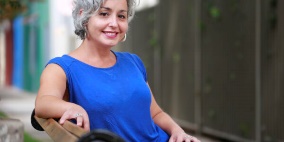 DERECHOS HUMANOSLa hoja de ruta de la Mesa de Reparación Integral para las víctimas de violaciones a los DD.HH. en el estallidoEl viernes 19 de agosto comenzarán en Magallanes los encuentros participativos en que los afectados podrán dar cuenta de los mecanismos que se requieren para reparar las vulneraciones que sufrieron. Hasta ahora, eso sí, no hay un número estimado de "beneficiarios" ni se conocen de propuestas concretas por parte del Ejecutivo.   La Tercera

             PROYECTO DE AMNISTIA A DETENIDOS TRAS ESTALLIDOParlamentarios y familiares coinciden en pedir a Boric indultos particulares para condenados por estallido 18-O   - Desde La Moneda tomaron distancia del proyecto de amnistía a los denominados “presos del estallido” pese a que la medida está incluida en el programa del Presidente Boric.    El Mercurio  ------------OTROS TEMAS -------------CULTURA Jorge Costadoat: «Los que han gobernado el país en los últimos 200 años lo han hecho en base a un conocimiento parcial de la realidad"El doctor en Teología y sacerdote jesuita se refirió al futuro de Chile, luego de que el país defina si aprobar o rechazar la propuesta de nueva Constitución el próximo 4 de septiembre, y analizó las causas del estallido social desde un punto de vista epistemológico, más allá de la contingencia del plebiscito. "Si los que gobiernan el país tienen un conocimiento limitado de lo que ocurre, evidentemente alguien va a sufrir las consecuencias, y eso es lo que ha pasado. Lo que ha emergido ahora son otros sujetos, que dicen nosotros tenemos otros puntos de vista y nos reconocemos como oprimidos por la nación chilena", señaló. En este sentido, agregó que "Chile está en un proceso muy interesante de lo que significa gobernarse a sí mismo", y profundizó sobre la relevancia de sujetos políticos "cuya manera de entender las cosas no ha sido considerada", como los pueblos originarios, las mujeres y las regiones. Y agregó: "Si logramos crear las condiciones para que esta convergencia cultural sea posible en el país, es el mejor de los escenarios". Asimismo, enfatizó que vivimos una "revolución cultural de máxima importancia", donde -por ejemplo- el tema medioambiental es prioritario porque "nunca antes la humanidad había estado en la circunstancia de extinguirse y las primeras víctimas del desastre ecológico son como siempre los pobres".   El MostradorIn my life – Beatles con George Martin al clavicordiohttps://www.youtube.com/watch?v=ZqpysaAo4BQ DELINCUENCIAUDI emplaza al Gobierno por adelantar votación de nueva prórroga del Estado de Excepción en el sur y advierte: «Estamos evaluando si tiene sentido aprobar»  El MostradorECONOMIACanasta básica de alimentos vuelve a subir con fuerza en julio y línea de la pobreza se instala por sobre los $205 milHasta el séptimo mes del año, el costo de la canasta básica registra una variación anual de 20,6%, la más alta de la serie completa, desde diciembre de 2013.   EmolMUNICIPALEvelyn Matthei y Emilia Ríos unen fuerzas: la trama tras la inédita colaboración entre Providencia y Ñuñoa      La TerceraOBITUARIOhttps://digital.elmercurio.com/2022/08/17/C/TT45O2UK#zoom=page-width   El MercurioPODER LEGISLATIVOSenado despacha a la Cámara proyecto para terminar con supraquorum de leyes orgánicasNo prosperó un paquete de indicaciones que buscaban mantener el contrapeso de los 4/7 para las normas relacionadas con el Banco Central, el Congreso, el Tricel, la Contraloría y los tribunales. Moción tiene urgencia.                                 El MercurioPUEBLOS ORIGINARIOSAlberto Curamil, Premio Goldman de medio ambiente: «Para nosotros (los mapuche) lo más importante es la reeducación de nuestra generación»En el año 2019 y después de pasar 16 meses en prisión preventiva, Curamil –conocido como el lonko ambientalista– fue absuelto de participar del asalto a una Caja de Compensación en la comuna de Galvarino. Pero mientras cumplía esta medida cautelar se hizo mundialmente conocido por recibir, desde la cárcel, el Premio Medioambiental Goldman –llamado el Nobel Verde–, por la defensa de su territorio tras el anuncio de la construcción de dos centrales hidroeléctricas, obras que pretendían intervenir el río Cautín, considerado sagrado para su comunidad. Tras años de contienda judicial, los proyectos fueron suspendidos. Hoy lidera otra lucha medioambiental. Las comunidades del sector Alto de Curacautín se encuentran en alerta ante el proyecto de geotermia que pretende intervenir el volcán Tolhuaca y, de paso, arrasaría –asegura– con bosques de araucarias.                                                                 El Mostrador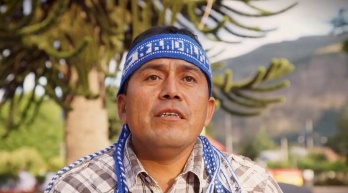 INTERNACIONALFrancia Márquez apuesta por ser más que un símbolo en ColombiaLa vicepresidenta insiste a Petro en su promesa de crear un Ministerio de Igualdad y asumir así más responsabilidades con un cargo que solo es relevante en ausencia del presidente   El Pais.comARGENTINA"Necesitamos que liquiden para garantizar el ingreso de divisas" LA MESA DE ENLACE GUARDA SILENCIO SOBRE LA LIQUIDACIÓN DE LA COSECHAEl secretario de Agricultura, Juan José Bahillo, dijo que el conglomerado de las patronales agrarias “no tiene una respuesta” al pedido del Gobierno para que los productores de granos liquiden los más de 15 mil millones de dólares que tienen en silobolsas desde hace más de un mes. Descartó que se analice una mejora en el “dólar soja”.El embajador Oscar Laborde: "La justicia argentina ordenó que se secuestre el avión" Conflicto entre Argentina y Venezuela por el avión de EmtrasurMurió una niña de 11 años con problemas de desnutrición en una escuela porteña "Hay un Estado ausente", denunciaron desde la comunidad educativa      Pagina12.com.arBRASILLula o Bolsonaro: Inicia la campaña electoral más polarizada de las últimas décadasLa lucha estará centrada en el actual Mandatario y el líder del Partido de los Trabajadores que asoma como favorito en las encuestas.   EmolBrasil abre la campaña de una elección que es un mano a mano entre Lula y BolsonaroLos dos favoritos se encuentran por primera vez en Brasilia tras sus respectivos mítines inaugurales    El Pais.comESTADOS UNIDOSRudy Giuliani, exabogado de Trump, declara como investigado por el intento de fraude en GeorgiaEl exalcalde de Nueva York propagó en 2020 mentiras sobre la supuesta victoria en las urnas del republicano.          El Pais.comOPINION Y EDITORIALES (una selección – fragmentos)Caspa urbana y ciudades miseria: el drama de las principales urbes del país   - editorialLa carencia de recursos y métodos policiales, aptos para apoyar de manera sistemática la acción permanente que pueden desempeñar los municipios, afecta la eficiencia de las políticas. También la ausencia de los ministerios de Vivienda y de Bienes Nacionales, para tener, en sincronía con los municipios, una política nacional de ciudad. Incluso falta la presencia del Ministerio Público y su opinión experta en materia persecutoria. A lo que hay que agregar el cubrimiento de calles completas con toldos que impiden que funcionen las cámaras de seguridad o los drones de las policías, primer paso para la “privatización de la calle” por bandas criminales.    El MostradorLa Constitución económica en la propuesta de nueva Carta Magna: iniciando el camino hacia una sociedad desarrollada y de bienestarpor Nicolás Eyzaguirre G. y Tomás Jordán D.Nos encontramos frente a un texto que, de aprobarse, nos puede situar en el inicio del camino hacia una economía de mercado, social y con respeto a la naturaleza y el medio ambiente. Esto depende, al igual que ahora, de que las fuerzas políticas ejerzan el poder con responsabilidad. Somos de aquellos que creen que el texto requiere mejoras constitucionales para corregir algunas cuestiones, pero, por sobre todo, para pasar de un acuerdo constituyente construido de manera democrática y participativa, a un pacto constitucional de Estado, donde la propuesta alcance un acuerdo político amplio, generando un compromiso constitucional estable y de futuro. Igualmente advertimos que en la ejecución legal de los mandatos constitucionales se juega gran parte del alcance del texto, pero en ello visualizamos más certezas que incertidumbres, pues en el Congreso las fuerzas moderadas son la mayoría.     El MostradorFin del Resumen  -  Miércoles 17 de agosto 2022************************************************************           Resumen de prensa                       Por Eugenio AhumadaMiércoles 17 de agosto 2022